CALENDARIO LITURGICO SETTIMANALE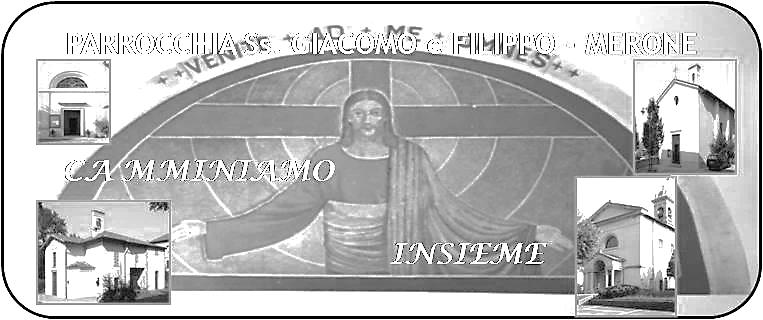 Dal 3  al 10 Settembre 2017 3  settembre  2017                                                    Anno V, n°229La terra è piena della gloria di DioQueste sono le parole del motto episcopale del nostro nuovo arcivescovo. Potrebbero essere anche le parole con le quali iniziamo un nuovo anno pastorale. Un anno in cui contemplare la gloria di Dio che si fa presente nella nostra storia di uomini. Un anno in cui gioire della gloria di Dio. Un anno in cui lavorare perché la gloria di Dio sia sempre più manifesta tra di noi, nelle nostre case, nella nostra comunità. Al termine delle tante e belle esperienze estive, vorrei cominciare questo nuovo anno ringraziando tutti coloro che in diversa maniera hanno collaborato per la buona riuscita di tutte le attività in cui la nostra parrocchia e il nostro oratorio sono stati coinvolti. Anche tutto questo è stato la manifestazione della sorprendente gloria di Dio. Ripartiamo con grinta, con entusiasmo, guidati e sorretti dall’intercessione di Madre Teresa di Calcutta  e la preghiera del nostro arcivescovo Mario.				Don MarcoVITA  DI  COMUNITÀ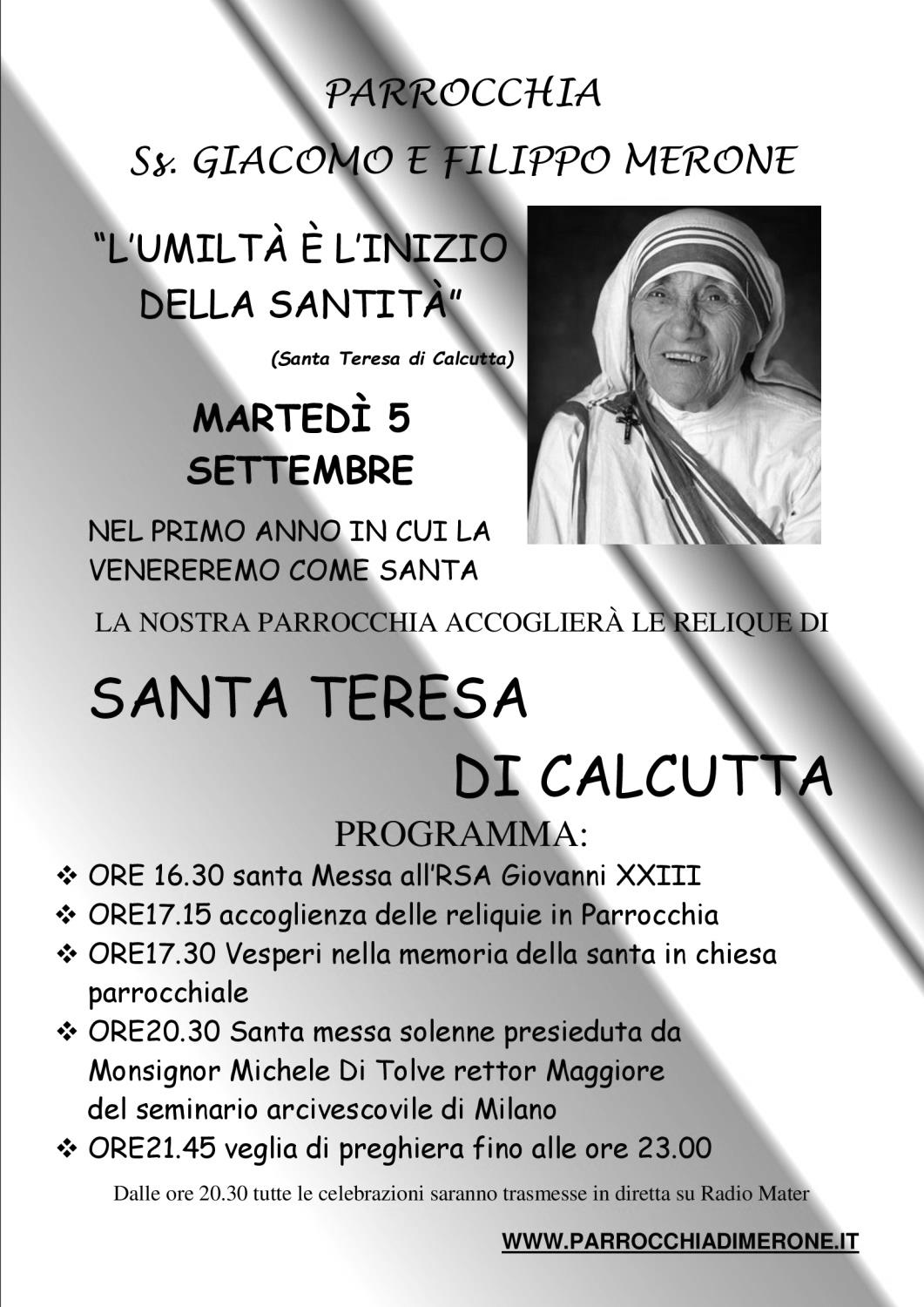 Martedì 5 settembre accoglieremo nella nostra parrocchia le reliquie di Santa Teresa di Calcutta nel primo anno dalla sua canonizzazioneGiovedì 6 settembre ore 20.30 incontro con i genitori dei battesimi di domenica 10Da giovedì 12 settembre riprende la celebrazione della santa messa alla residenza anziani. Martedì 5 sarà celebrata alle ore 16.30Venerdì 8 settembre, festa della natività della beata Vergine Maria alle ore 8.15 nella chiesa di Pompei riceveremo la prima  visita del nostro nuovo arcivescovo monsignor Mario Delpini, che stà visitando tutta la nostra diocesi in un simbolico pellegrinaggio mariano. Con lui reciteremo una decina di rosario e la preghiera per il suo insediamento come pastore della chiesa dei santi Ambrogio e Carlo.Domenica 17 settembre CAMMINATA CARITAS. Vendita dei biglietti al bar dell’oratorio e all’uscita delle messe; alle ore 21.00 spettacolo teatrale in salone dal titolo “ LA PAZIENZA ALLA PROVA”  della compagnia giovanile della Valsassina “ fiil de feer”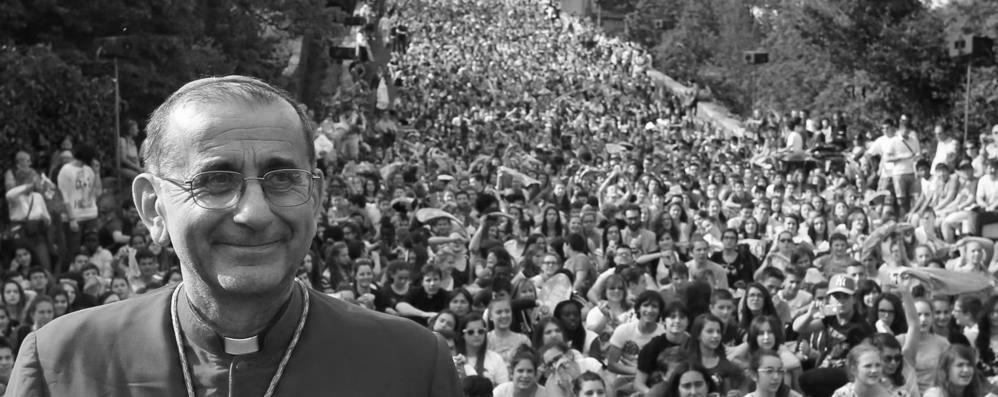 DOM. 3I dopo il martirio di s. Giovanni il Precursore  7.30  8.3010.3018.00Meroni Luigi e Giuseppina, fam. Rigamonti e Gerosaa S. Caterina Romano MaininiPro PopuloCarlaLUN.4feria  8.0018.00a S. Caterina:  S. Messa LuigiMAR. 5Santa Teresa di Calcutta16.3020.30Alla Residenza Anziani: Accoglienza delle Reliquie e santa messa MESSA IN ONORE DI SANTA TERESA DI CALCUTTA; Carlo e LuigiaMER. 6feria18.00a S. Francesco  Angelo Riccardi e famigliaGIO. 7feria18.00a s. Caterina:  Bruschi Dina, Spadoni MarioVEN.8Natività della Beata Vergine18.00Mario, Maria, suor. GilbertaSAB. 9feria16.0017.0018.00S. Confessionia S. Francesco : Cerasuolo FrancaPiera, Garofoli AlfredoDOM. 10II dopo il martirio di s. Giovanni il Precursore  7.30  8.3010.3016.0018.00Rigamonti Carloa S. Caterina Borgonovo Giuseppe e TeresinaPro PopulobattesimiFam. Fusi e Villa